Pa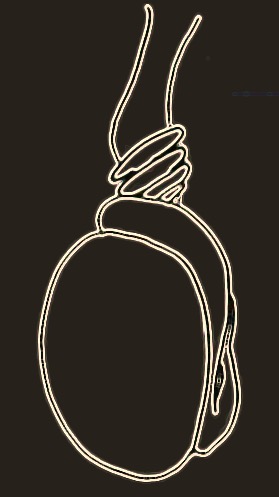 